ΠΑΝΕΛΛΗΝΙΟΣ ΣΥΛΛΟΓΟΣ ΠΡΟΣΩΠΙΚΟΥ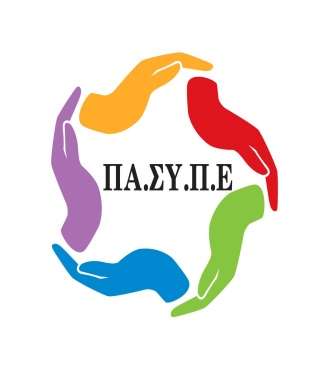 EUROBANK – ERGASIASΣΥΝΔΙΚΑΛΙΣΤΙΚΟ ΣΩΜΑΤΕΙΟ - ΕΔΡΑ: ΑΘΗΝΑΜΕΛΟΣ: Ο.Τ.Ο.Ε./Ε.Κ.Α.ΑΡΙΘ. ΠΡΩΤΟΔ. ΑΘΗΝΑΣ: 1267/1976Τροποποίηση 447/2014Παναγή Τσαλδάρη (Πειραιώς) 9-11,  TK 105 52, ΑθήναΤηλ. 211 – 4112829, 210 - 3390581, 210 - 3390582, Fax. 210 - 3390641 http://www.pansype.gr  e-mail: info@pansype.gr 
                                                                                                                          Αθήνα, 23 / 09 / 2020Συναδέλφισσες, Συνάδελφοι,σήμερα αντιπροσωπεία του Συλλόγου μας βρέθηκε δίπλα στους συναδέλφους μας στην πόλη της Καρδίτσας, που όπως όλοι γνωρίζουμε επλήγη από τη θεομηνία των προηγούμενων ημερών.Διαπιστώσαμε ότι παρά την εξαιρετική δυσκολία πρόσβασης στο Κατάστημα της Τράπεζας μας, η κατάσταση στο εσωτερικό του δε θύμιζε χώρο που μόλις πριν λίγες ημέρες είχε γεμίσει με λάσπη και νερό σε ύψος τουλάχιστον ενός μέτρου.Οι συνάδελφοι μας παρά τις όποιες καταστροφές υπέστησαν στις περιουσίες τους, έδειξαν επαγγελματισμό και περίσσεια προθυμία και βρέθηκαν στο χώρο την περασμένη Κυριακή το πρωί, προκειμένου να απομακρύνουν τα νερά και τις λάσπες ώστε να περιοριστούν οι φθορές και να επιταχυνθεί τη διαδικασία επαναλειτουργίας του Καταστήματος. Αξίζει να σημειωθεί πως όταν έφτασε το συνεργείο καθαρισμού που είχε αποστείλει η Τράπεζα, η αποκατάσταση του χώρου είχε ήδη πραγματοποιηθεί σε μεγάλο βαθμό από τους ίδιους τους συναδέλφους.Όπως αναφέρουμε και παραπάνω, δυστυχώς πολλοί συνάδελφοι μας υπέστησαν σημαντικές ζημιές στην προσωπική τους περιουσία (οικίες, αυτοκίνητα κτλ). Με αφορμή αυτό, επικοινωνήσαμε άμεσα με τη Διοίκηση της Τράπεζας, ζητώντας την άμεση λήψη ουσιαστικών μέτρων στήριξης για το σύνολο των πληγέντων συναδέλφων μας που εργάζονται στην εν λόγω περιφέρεια, όπως έχει ήδη συμβεί σε ανάλογες περιπτώσεις καταστροφής στο παρελθόν.Η Τράπεζα έχει ανταποκριθεί θετικά και αναμένεται να ανακοινώσει τα μέτρα στήριξής προς τους συναδέλφους.Στο σημείο αυτό υπενθυμίζουμε στη Διοίκηση της Τράπεζας, να μην αμελήσει το γεγονός της άμεσης ανταπόκρισής των συναδέλφων στον περιορισμό των ζημιών του Καταστήματος, ενώ δεν είχαν καμία ουσιαστική υποχρέωση να το πράξουν. Συναδέλφισσες, Συνάδελφοι,Ο Σύλλογος μας  παραμένει σταθερός στις αξίες του και βρίσκεται πάντα δίπλα στους συναδέλφους μας, παρεμβαίνοντας με προτάσεις για την ουσιαστική επίλυση των προβλημάτων, αποφεύγοντας κινήσεις επικοινωνιακού εντυπωσιασμού και αυτοπροβολής.ΓΙΑ ΤΟ Δ.Σ     Ο Πρόεδρος 		                      ο Γεν. Γραμματέας                      ΔΕΛΗΓΙΑΝΝΗΣ ΝΙΚΟΛΑΟΣ                             ΒΛΑΧΟΣ ΒΑΣΙΛΕΙΟΣ                  